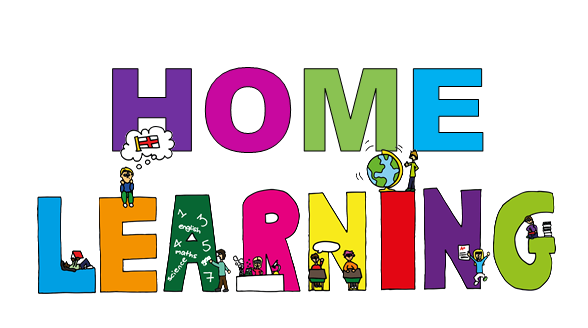 Monday 30th March 		Dydd LLun 30ain MawrthHello everyone! 			Bore da bawb.Here are your learning activities to complete this week. Remember to use your home learning mat to help you. PLEASE REMEMBER TO SHARE YOUR WORK WITH ME!EnglishContinue with the instruction text Reading comprehension about the Easter Story (shared with you on HWB)Maths – work set on mymaths.co.ukContinue to learn to tell the time. Learn time tables – 2, 3, 4, 5, 6J2 Blast ICTThis week we have been celebrating the amazing NHS, design a poster you can display in your window to celebrate the NHS. Also research the NHS to create an information factfile or PowerPoint to go with your poster. TopicChoose one or two activities from the home learning mat.I will upload information to make a catapult to HWBTake a picture of you doing an activity this week and send it to me (you can e-mail or share on J2E). Good luck this week. You can keep in touch with me by e-mail and send me any activities you have completed by email or share on J2E.Mrs James Email – jamesr100@hwbcymru.net